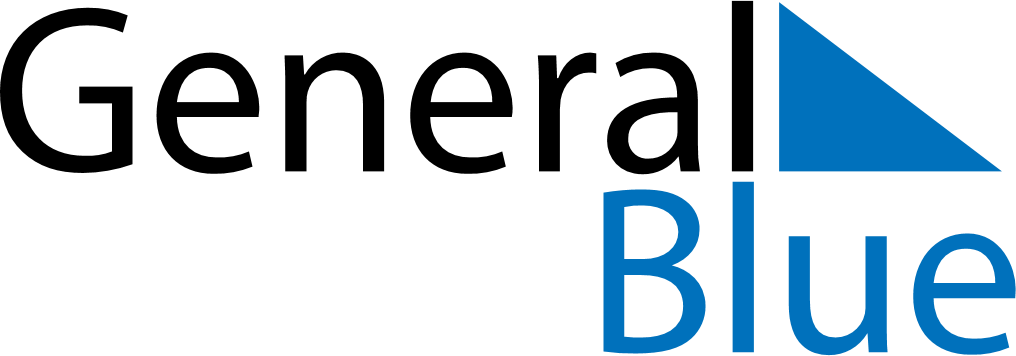 November 2026November 2026November 2026French GuianaFrench GuianaMondayTuesdayWednesdayThursdayFridaySaturdaySunday1All Saints’ Day23456789101112131415Armistice Day161718192021222324252627282930